[4.] pielikums„Mēbeļu piegāde SIA „Veselības centrs Ilūkste” sociālās aprūpes nodaļas Ilūkste vajadzībām”                                                                        identifikācijas Nr. „SIA VCI 2016/1”                                                                                                                                                          nolikumampretendenta piegādāto preču saraksta formaPretendenta veikto piegāžu sarakstsIepirkumam [„nosaukums”][Iepirkuma identifikācijas Nr.]Z.V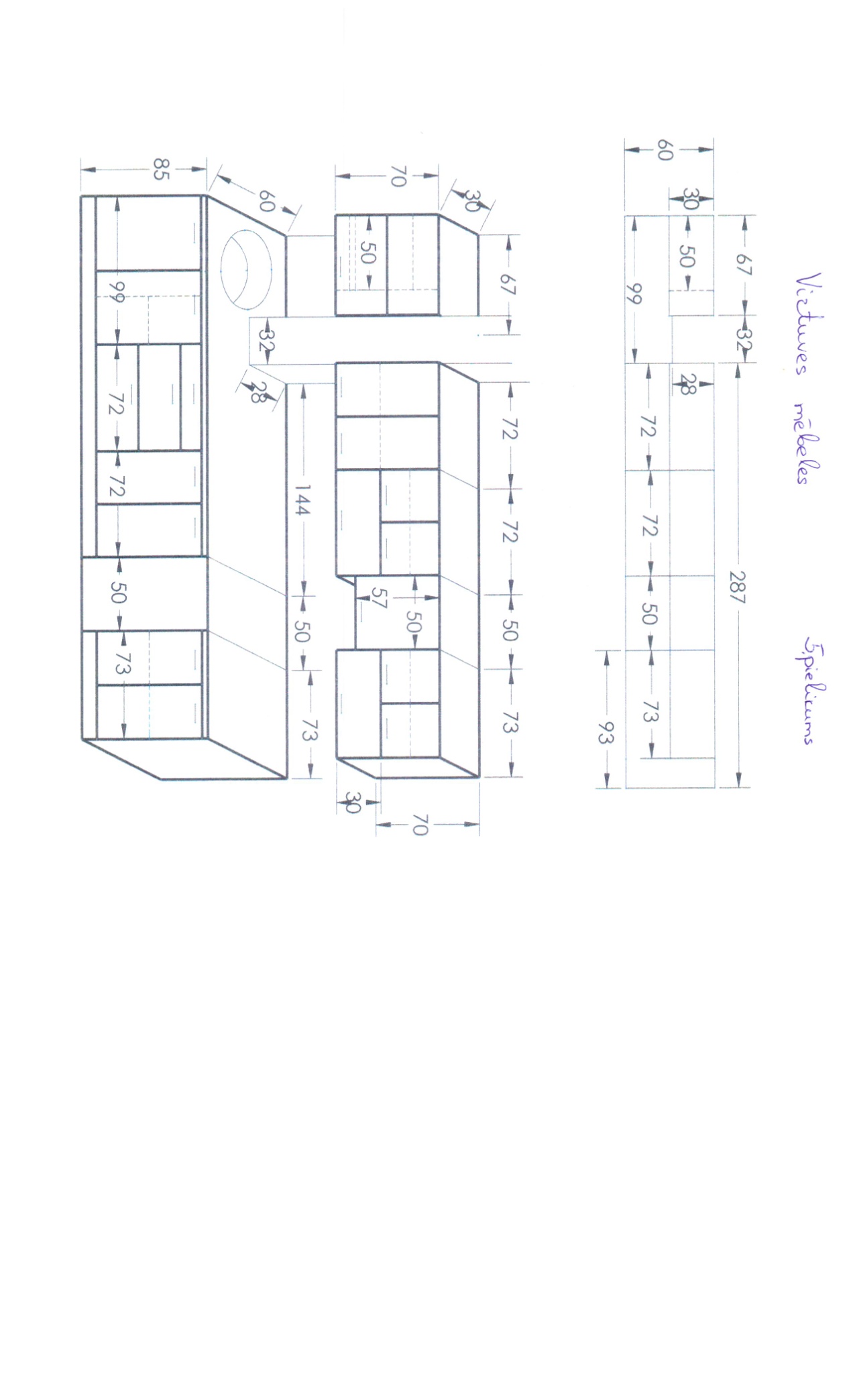 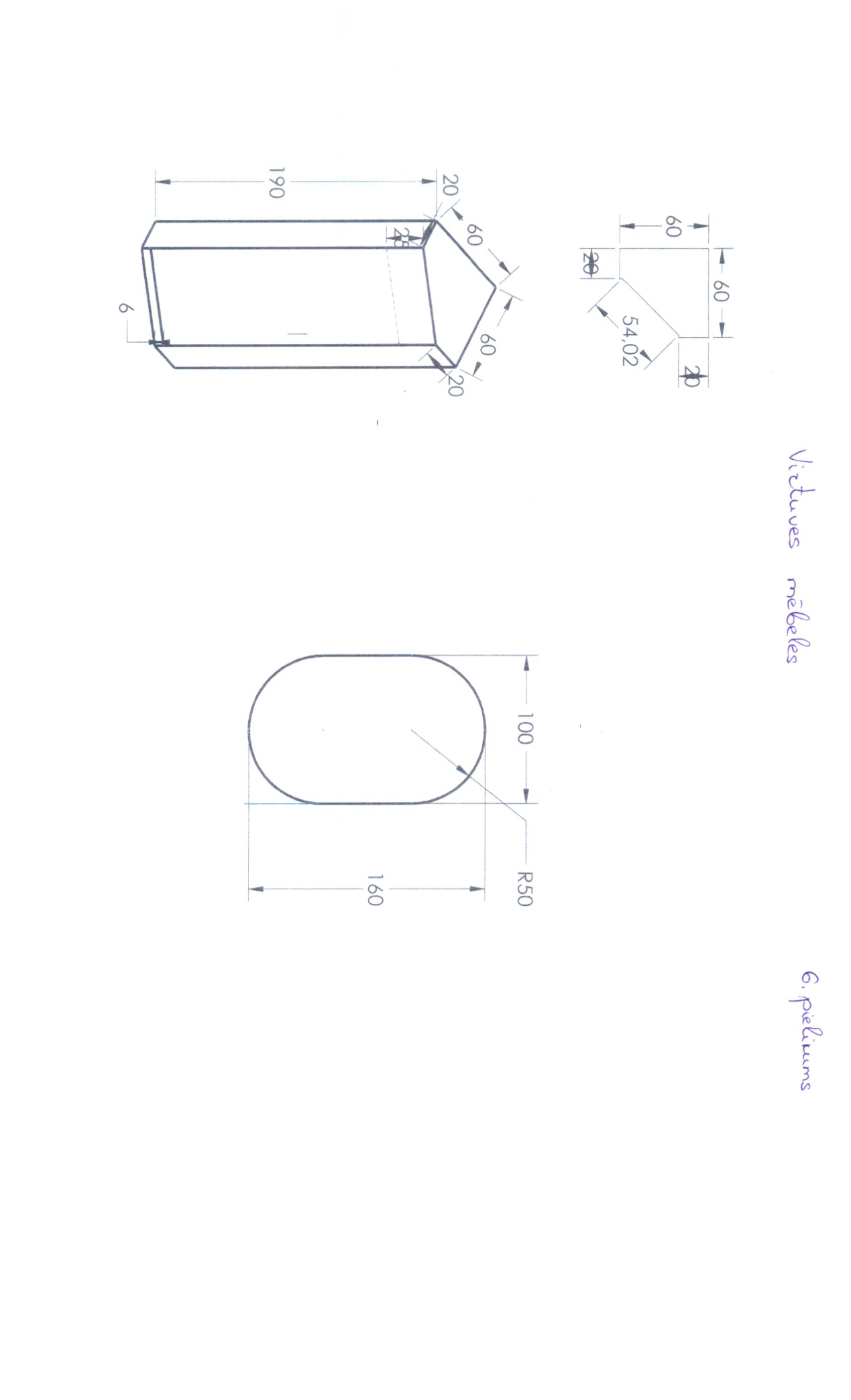 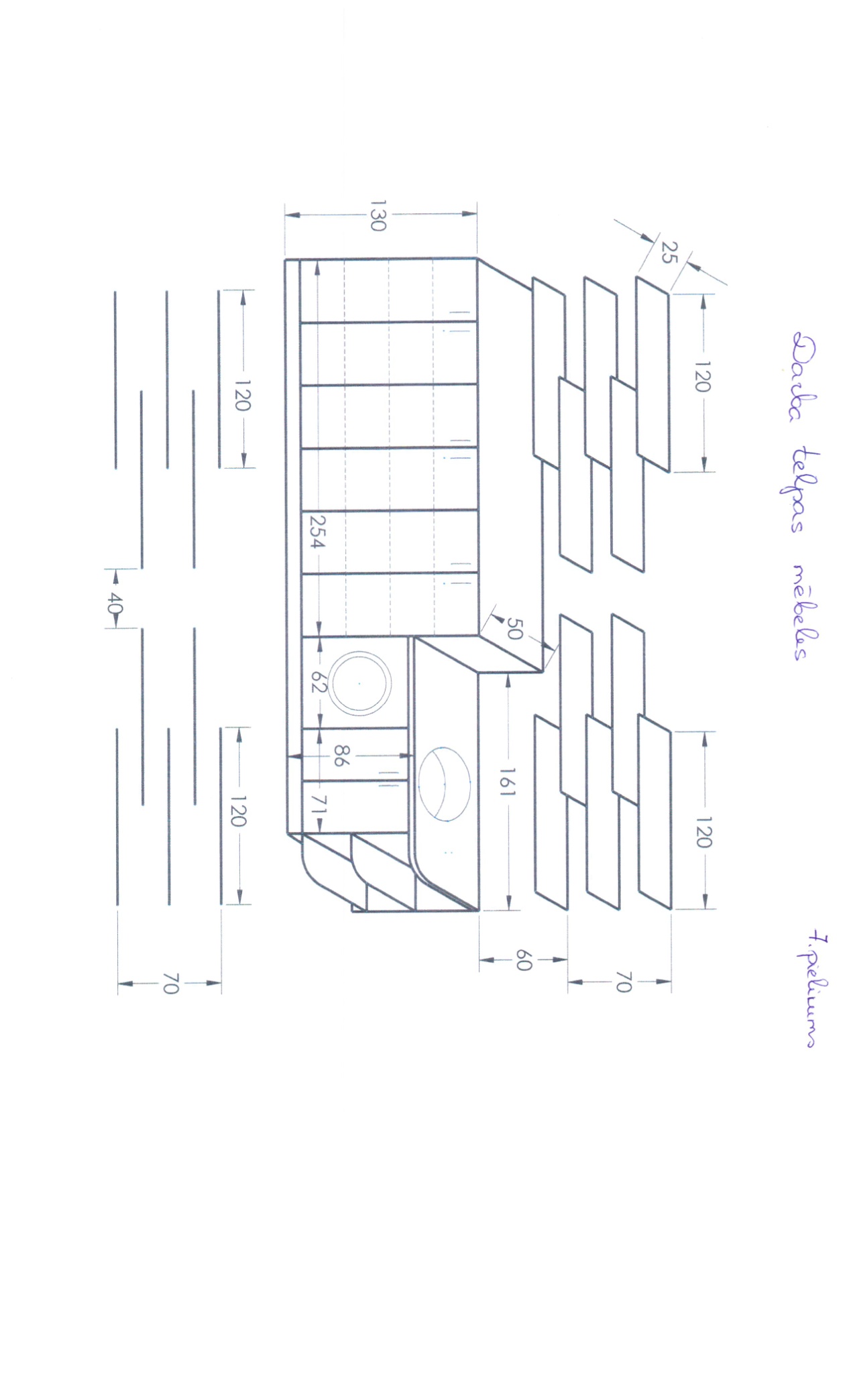 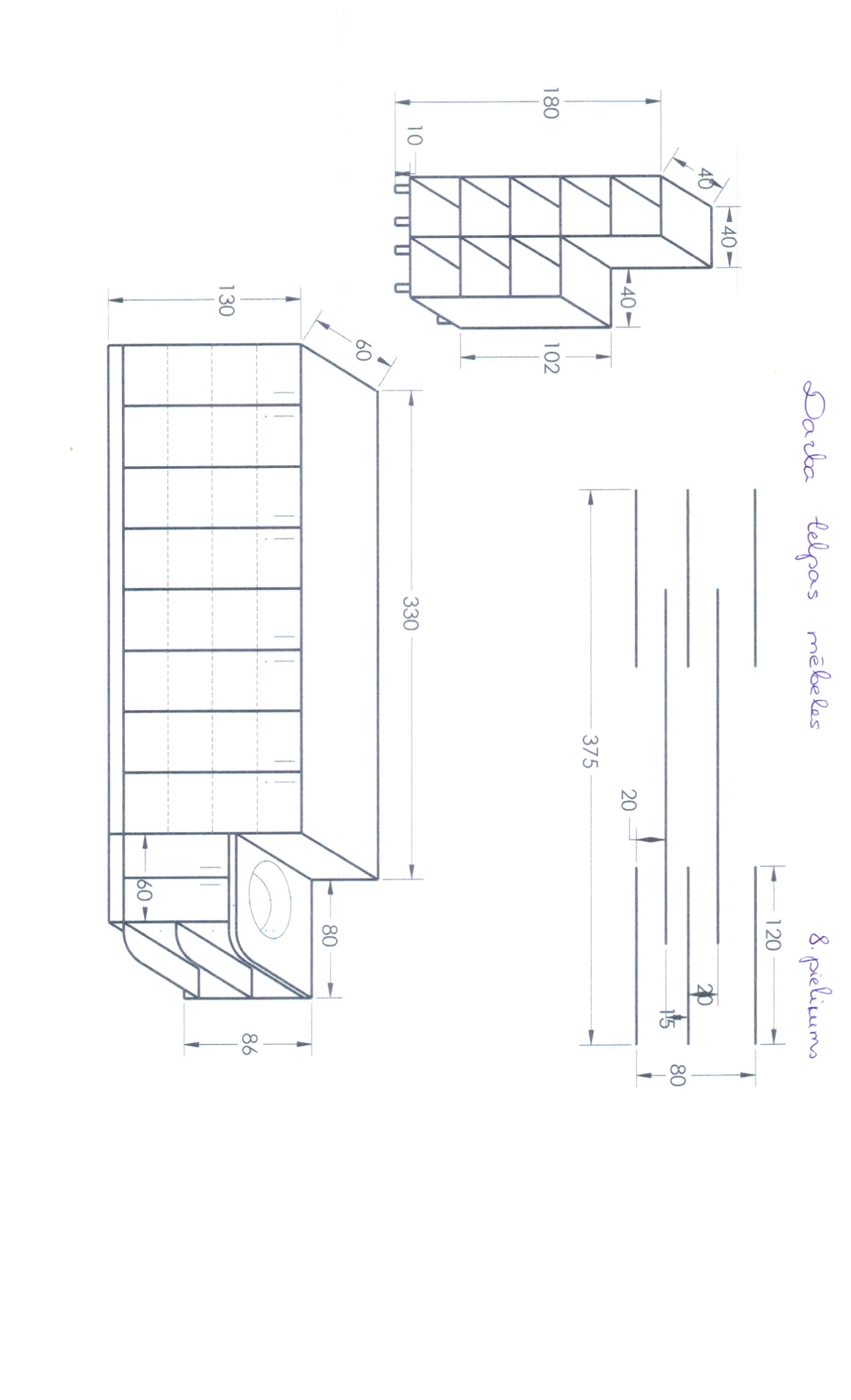 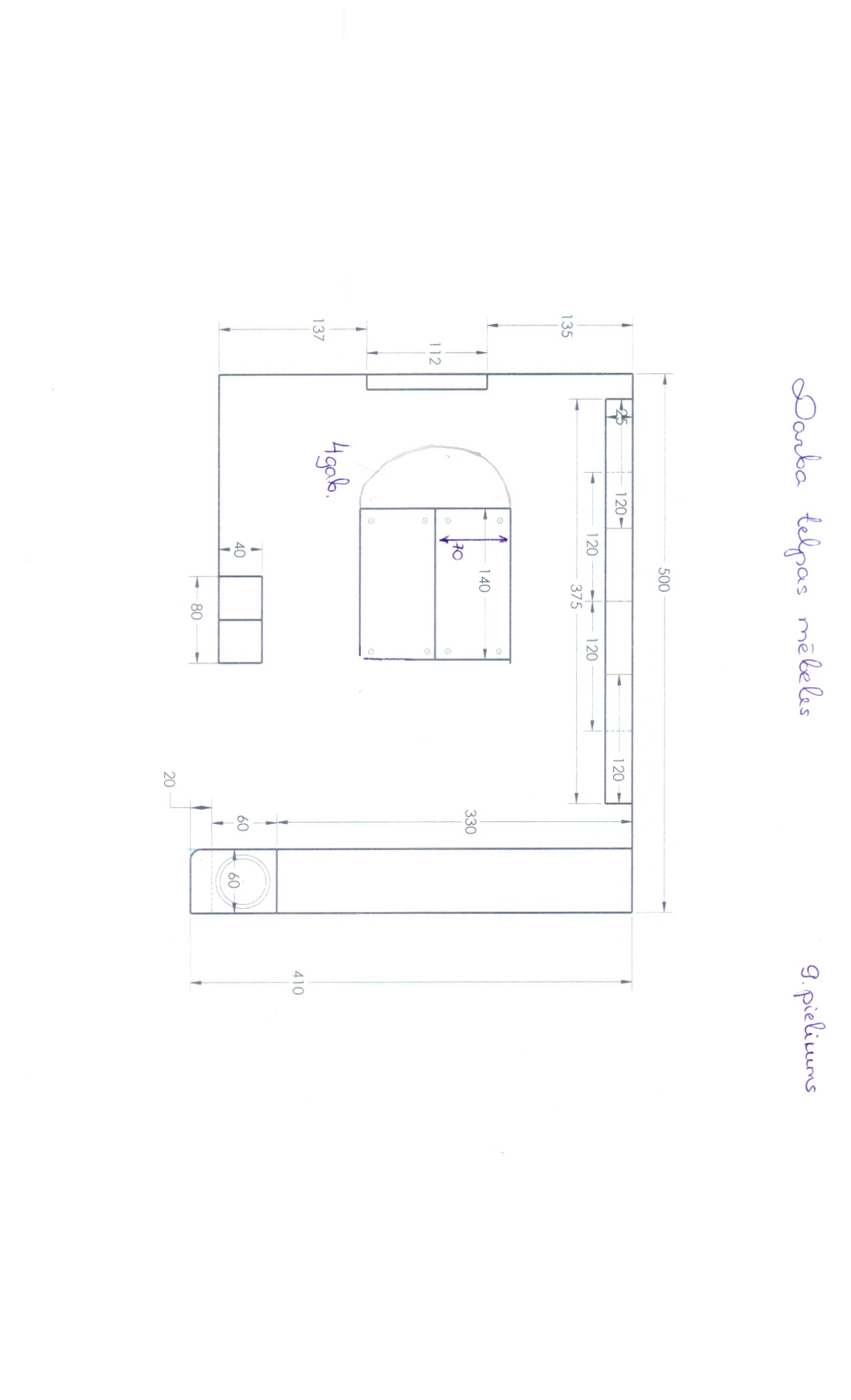 Nr.Informācija par pasūtītāju, adresePiegādāto preču nosaukums,                īss aprakstsLīguma vērtība naudas izteiksmē ()Izpildes periodsInformācija, vai darbi pienācīgi  pabeigti, kontaktpersonas, kontakttālruņi.12Pretendenta vadītāja paraksts:Vārds, uzvārds:Amats: